	PHYSICAL THERAPY FOR ALL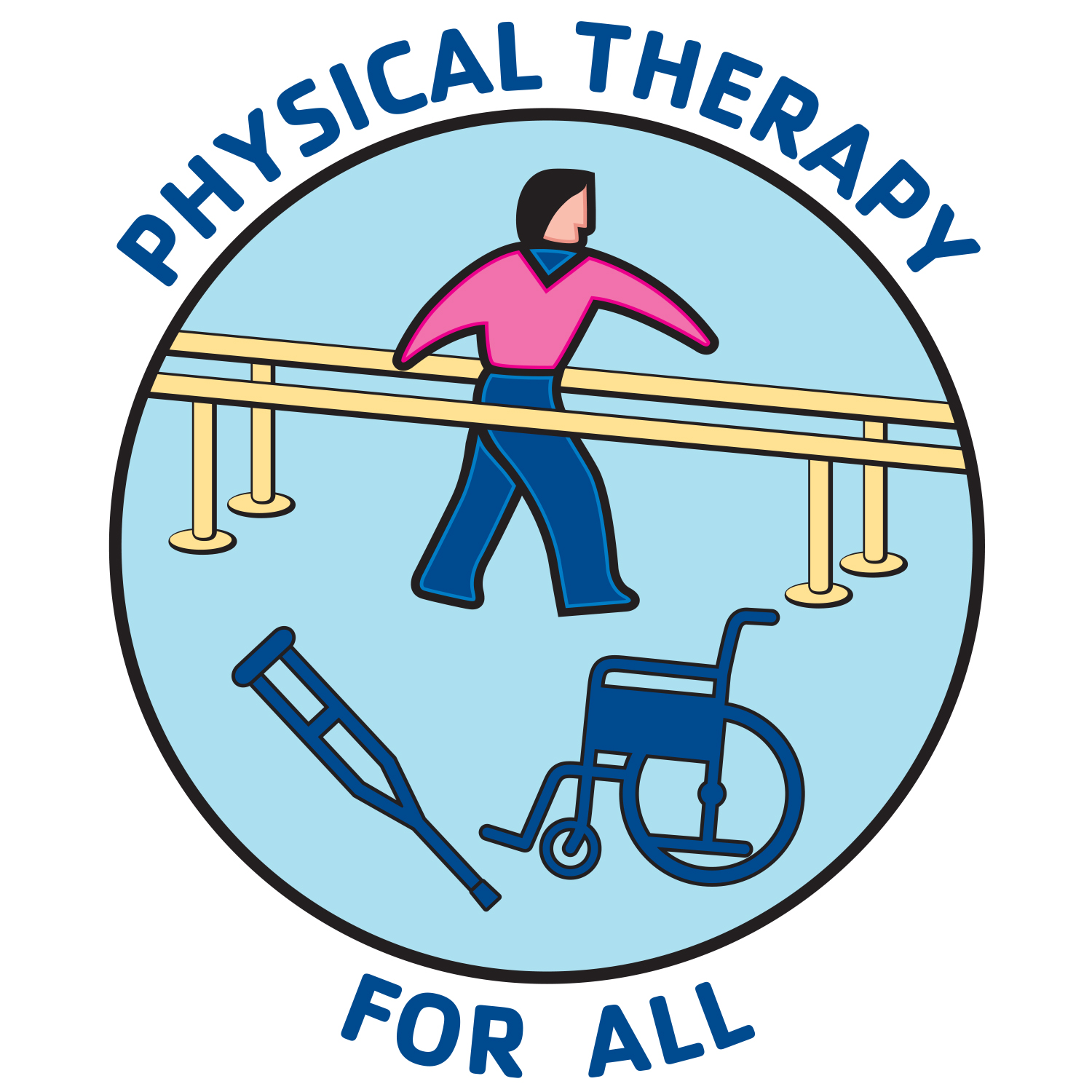        Rehabilitation services and equipment for those in needCalhoun Home Health Physical Therapy does not have a website. Mary Ann Calhoun, a physical therapist with over 30 years of experience, is an expert in home health physical therapy care.  Ms. Calhoun will travel to the client’s home to provide physical therapy services for those individuals whom are home-bound and unable to get to an outpatient phyiscal therapy clinic. Her services are available throughout most of San Diego county.Please call John Gray at 858.740.8017 if you have questions regarding your eligibility for home health physical therapy services. Sincerely,John GrayJohn Gray, DPT, FAAOMPT, OCS
President & Co-FounderA nonprofit organization with a vision that “All persons, regardless of their economic status, receive medically necessary physical therapy services & equipment”PTFORALL.org              11478 Via Promesa, San Diego, CA   92124            858.740.8017